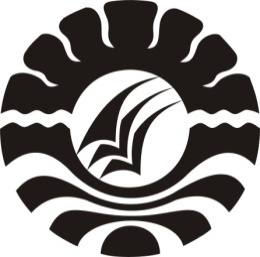 SKRIPSIPENGARUH PENGGUNAAN MEDIA PLAYDOUGH TERHADAP PERKEMBANGAN KREATIVITAS ANAK USIA DINI DI TAMAN KANAK-KANAK DW KARTINI MADELLO KABUPATEN BARRU Diajukan untuk Memenuhi Sebagian Persyaratan Guna Memperoleh Gelar Sarjana Pendidikan pada Program Studi Pendidikan Guru Pendidikan Anak Usia Dini Strata Satu Fakultas Ilmu Pendidikann Universitas Negeri MakassarHERIANI1249041032PROGRAM STUDI PENDIDIKAN GURU PENDIDIKAN ANAK USIA DINIFAKULTAS ILMU PENDIDIKANUNIVERSITAS NEGERI MAKASSAR2016